KLASA : UP/I-361-03/18-06/107URBROJ: 2170/1-03-01/8-18-5Rijeka, 12. studenog 2018.Primorsko-goranska županija, Upravni odjel za prostorno uređenje, graditeljstvo i zaštitu okoliša, Odsjek za prostorno uređenje i graditeljstvo, rješavajući po zahtjevu koji je zatražio investitor  INA – INDUSTRIJA NAFTE d.d. Zagreb, Avenija Većeslava Holjevca 10, OIB: 27759560625, na temelju članka 99. stavak 1. Zakona o gradnji („Narodne novine“ br. 153/13, 20/17) izdaje slijedećuGRAĐEVINSKU   DOZVOLU1. Dozvoljava se građenje elektroenergetske građevine –  transformatorska stanica TS INA RNR - TS 400 i priključni DV 2X110kV – II. FAZA: TS 110/35 kV INA RNR – RASKLOPIŠTE  110 kV s pripadajućim sekundarnim sustavima, na k.č. br. 1441/2, k.o. Kostrena - Barbara, 2. (druge) skupine, po zahtjevu investitora  INA – INDUSTRIJA NAFTE d.d. Zagreb, Avenija Većeslava Holjevca 10, OIB: 27759560625, u skladu sa glavnim projektom, zajedničke oznake: PC227, izrađen u DALEKOVOD PROJEKT  d.o.o., Zagreb, koji je ovjerio glavni projektant ovlašteni inženjer elektrotehnike Hrvoje Rubčić, mag.ing.el., broj ovlaštenja E 2379, a sastavni je dio građevinske dozvole.2. Glavni projekt iz točke 1. izreke ove dozvole sadržava 20 mapa:- MAPA I/XX, Elektrotehnički projekt – Opća mapa, oznake: PC227O1, od listopada 2017. godine, izrađen u DALEKOVOD PROJEKT  d.o.o., Zagreb, projektant ovlašteni inženjer elektrotehnike Hrvoje Rubčić, mag.ing.el., broj ovlaštenja E 2379, - MAPA II/XX, Elektrotehnički projekt – Postrojenje 110 kV , oznaka mape: PC227E1, od listopada 2017. godine, izrađen u DALEKOVOD PROJEKT  d.o.o., Zagreb, projektant ovlašteni inženjer elektrotehnike Hrvoje Rubčić, mag.ing.el., broj ovlaštenja E 2379,- MAPA III/XX, Elektrotehnički projekt – Transformacija i razvod izmjeničnog napona 400/230 V, 50 Hz, oznaka mape: PC227E2, od listopada 2017. godine, izrađen u DALEKOVOD PROJEKT  d.o.o., Zagreb,  projektant ovlašteni inženjer elektrotehnike Hrvoje Rubčić, mag.ing.el., broj ovlaštenja E 2379,- MAPA IV/XX, Elektrotehnički projekt – Proizvodnja i razvod istosmjernog napona 220 V, oznaka mape: PC227E3, od listopada 2017. godine, izrađen u DALEKOVOD PROJEKT  d.o.o., Zagreb, projektant ovlašteni inženjer elektrotehnike Hrvoje Rubčić, mag.ing.el., broj ovlaštenja E 2379,- MAPA V/XX, Elektrotehnički projekt – Upravljanje, signalizacija, zaštita i mjerenje – postrojenje 110 kV , oznaka mape: PC227E4, od listopada 2017. godine, izrađen u DALEKOVOD PROJEKT  d.o.o., Zagreb,  projektant ovlašteni inženjer elektrotehnike Sandro Mangovski, mag.ing.el., broj ovlaštenja E 2934,  - MAPA VI/XX, Elektrotehnički projekt – Vanjska rasvjeta , oznaka projekta: PC227E5, od listopada 2017. godine, izrađen u 5E d.o.o., Rijeka, projektant ovlašteni inženjer elektrotehnike mr.sc. Josip Karneluti, mag.ing.el., broj ovlaštenja E 2584,- MAPA VII/XX, Elektrotehnički projekt – Uzemljenje, oznaka mape: PC227-05/17, od rujna 2017. godine, izrađen u ELING BIRO  d.o.o., Zagreb, projektant ovlašteni inženjer elektrotehnike Zoran Grahovac, dipl.ing.el., broj ovlaštenja E 2147,- MAPA VIII/XX, Elektrotehnički projekt – Vatrodojava , oznaka mape: PC227E7, od listopada 2017. godine, izrađen u DALEKOVOD PROJEKT d.o.o., Zagreb,  projektant ovlašteni inženjer elektrotehnike Hrvoje Rubčić, mag.ing.el., broj ovlaštenja E 2379,- MAPA IX/XX, Elektrotehnički projekt – Električne instalacije zgrade rsklopišta 110 kV i zaštita od munje , oznaka projekta: PC227E8, od listopada 2017. godine, izrađen u 5E d.o.o., Rijeka, projektant ovlašteni inženjer elektrotehnike mr.sc. Josip Karneluti, mag.ing.el., broj ovlaštenja E 2584,- MAPA X/XX, Elektrotehnički projekt – Uključenje rasklopišta 110 kV INA RNR U SDV PrP Rijeka, oznaka mape: PC227E9, od listopada 2017. godine, izrađen u DALEKOVOD PROJEKT  d.o.o., Zagreb, projektant ovlašteni inženjer elektrotehnike Sandro Mangovski, mag.ing.el., broj ovlaštenja E 2934,- MAPA XI/XX, Elektrotehnički projekt – Telekomunikacije, oznaka mape: PC227E10, od listopada 2017. godine, izrađen u DALEKOVOD PROJEKT d.o.o., Zagreb, projektant ovlašteni inženjer elektrotehnike Hrvoje Rubčić, mag.ing.el., broj ovlaštenja E 2379,- MAPA XII/XX, Arhitektonski projekt – A1- Zgrada rasklopišta 110 kV, oznaka mape: A1, od listopada 2017. godine, izrađen u DALEKOVOD PROJEKT  d.o.o., Zagreb, projektant ovlaštena arhitektica Veronika Živčić, dipl.ing.arh., broj ovlaštenja A 2981,- MAPA XIII/XX, Arhitektonski projekt – Projekt toplinske zaštite i racionalne uporabe energije te zaštite od buke i vibracija, oznaka mape: PC227F1, od listopada 2017. godine, izrađen u ARHITEKTONSKI STUDIO ARV d.o.o., Zagreb, projektant ovlaštena arhitektica Alena Rosandić-Vujnović, dipl.ing.arh., broj ovlaštenja A 2710,- MAPA XIV/XX, Građevinski projekt – Plato, ograda i prometne površine, oznaka mape: PC227G1, od listopada 2017. godine, izrađen u DALEKOVOD PROJEKT  d.o.o., Zagreb, projektant ovlašteni inženjer građevinarstva Martina Bedeković Tanković, dipl.ing.građ., broj ovlaštenja G 3559,- MAPA XV/XX, Građevinski projekt – Zgrada rasklopišta 110 kV - projekt konstrukcije, oznaka mape: PC227G2, od listopada 2017. godine, izrađen u DALEKOVOD PROJEKT d.o.o., Zagreb, projektant ovlašteni inženjer građevinarstva Petar Matković, mag.ing.aedif., broj ovlaštenja G 4633,- MAPA XVI/XX, Građevinski projekt – Vodovod i kanalizacija, oznaka mape: G3, od listopada 2017. godine, izrađen u DALEKOVOD PROJEKT d.o.o., Zagreb,  projektant ovlašteni inženjer građevinarstva dr.sc. Munir Jahić, dipl.ing.građ., broj ovlaštenja G 4231,- MAPA XVII/XX, Geotehnički projekt – Potporni zidovi - I, oznaka projekta: TD 43/17, od listopada 2017. godine, izrađen u GEOKOD d.o.o., Zagreb,  projektant ovlašteni inženjer građevinarstva dr.sc. Krešo Ivandić, dipl.ing.građ., broj ovlaštenja G 3206,- MAPA XVIII/XX, Građevinski projekt – Potporni zidovi II, oznaka mape: PC227G5, od listopada 2017. godine, izrađen u DALEKOVOD PROJEKT d.o.o., Zagreb,  projektant ovlašteni inženjer građevinarstva Matija Oršanić, mag.ing.aedif., broj ovlaštenja G 4420,- MAPA XIX/XX, Građevinski projekt – Rasvjetni stupovi i antenski stup, oznaka mape: PC227G6, od listopada 2017. godine, izrađen u DALEKOVOD PROJEKT d.o.o., Zagreb, projektant ovlašteni inženjer građevinarstva Tomislav Krišković, struč.spec.ing.aedif., broj ovlaštenja G 5753,- MAPA XX/XX, Strojarski projekt – Grijanje, hlađenje i ventilacija, broj projekta: 2017/015/SI/I, od listopada 2017. godine, izrađen u URED TRI T d.o.o., Zagreb, projektant ovlašteni inženjer strojarstva Mario Lukenda, dipl.ing.stroj., broj ovlaštenja S 1358. 3. Ova građevinska dozvola prestaje važiti ako investitor ne pristupi građenju  u roku od tri godine od dana pravomoćnosti iste. Važenje građevinske dozvole produžuje se na zahtjev investitora jednom za tri godine ako se nisu promijenili uvjeti za provedbu zahvata u prostoru određeni prostornim planom, odnosno lokacijskom dozvolom u skladu s kojima je građevinska dozvola izdana.4. Investitor je dužan građenje građevine iz točke 1. izreke ovoga rješenja te stručni nadzor građenja povjeriti osobama koje ispunjavaju uvjete za obavljanje djelatnosti građenja, odnosno obavljanja stručnog nadzora građenja.5. Investitor je dužan ovom tijelu prijaviti početak građenja najkasnije osam dana prije početka građenja.6. Građevina iz točke 1. ovoga rješenja može se početi koristiti, odnosno staviti u pogon nakon što investitor ishodi uporabnu dozvolu za građevinu.O b r a z l o ž e n j e Investitor INA - INDUSTRIJA NAFTE d.d., OIB 27759560625, Zagreb, Avenija Većeslava Holjevca 10, zatražio je podneskom od 26. srpnja 2018. godine izdavanje građevinske dozvole za građenje elektroenergetske građevine –  transformatorska stanica TS INA RNR - TS 400 i priključni DV 2X110kV – II. FAZA: TS 110/35 kV INA RNR – RASKLOPIŠTE  110 kV s pripadajućim sekundarnim sustavima, na k.č. br. 1441/2, k.o. Kostrena - Barbara,  2. (druge) skupine.Uz zahtjev investitor je priložio dokumente propisane odredbom članka 108. Zakona gradnji, i to: - dokaz pravnog interesa za izdavanje građevinske dozvole i to:    -  izvadak iz  zemljišne  knjige, broj z.k. uloška: 1209, k.o. Kostrena Barbara, od 16. listopada 2018. godine, izdani od Općinskog suda u Rijeci, Zemljišnoknjižnog odjela  Rijeka, -  tri primjerka glavnog projekta,- izjave projektanata da je glavni projekt izrađen u skladu s lokacijskom dozvolom i drugim  propisima,- pravomoćna lokacijska dozvola, KLASA: UP/I-350-05/16-03/18, URBROJ: 2170/1-03-01/5-16-5 od 3. listopada 2016. godine, izdana od Primorsko-goranske županije, Upravnog odjela za prostorno uređenje, graditeljstvo i zaštitu okoliša, - potvrde javnopravnih tijela u smislu odredbe članka 108. st. 3. toč. 3. Zakona o gradnji, - Izvješće o kontroli glavnog projekta TS 110/35 kV INA RNR – Rasklopište 110 kV – potporni zidovi I i II, izrađeno u Sveučilištu u Zagrebu, Građevinski fakultet,  Br. 110-K-28/18 od 23. srpnja  2018. godine, izrađeno od ovlaštenog revidenta dr.sc. Mehe Saše Kovačevića, dipl.ing.građ., ovlaštenog inženjera građevinarstva, ovlaštenje br. G 3189,- Izvješće o kontroli glavnog projekta glede mehaničke otpornosti i stabilnosti nosive konstrukcije rasvjetnih stupova i antenskog stupa građevine TS 110/35 kV INA RNR – Rasklopište 110 kV, izrađeno u Strudes Structural Design, Zagreb, Red. br. evidencije: 93/15 od 6. studenog 2015. godine,  Broj izvješća: REV 098/2017 od 4. prosinca 2017. godine, od ovlaštenog revidenta dr.sc. Josipa Galića, dipl.ing.građ., ovlaštenog inženjera građevinarstva, ovlaštenje br. G 3853,-  Elaborat zaštite na radu, oznaka mape: PC227 EL1, od listopada 2017. godine, izrađen u DALEKOVOD PROJEKT d.o.o., Zagreb, projektant ovlašteni inženjer elektrotehnike Dino Kirac, dipl.ing.el., broj ovlaštenja E 85,-  Elaborat o elektromagnetskoj kompatibilnosti, oznake: PC227 EL2, od listopada 2017. godine, izrađen u DALEKOVOD PROJEKT d.o.o., Zagreb, projektant ovlašteni inženjer elektrotehnike Hrvoje Rubčić, mag.ing.el., broj ovlaštenja E 2379,-  Elaborat zaštite od požara, broj: 1762, od listopada 2017., izrađen u Projektni ured Kanceljak Marelić d.o.o. Zagreb, ovlaštena osoba za izradu elaborata zaštite od požara Melita Kanceljak Marelić, dipl.ing.arh., upisni broj 30,- Elaborat proračuna utjecaja na TK vodove, oznaka elaborata: RP2268, od prosinca 2017. godine, izrađen u DALEKOVOD PROJEKT d.o.o., Zagreb, izrađen od ovlaštenog inženjera elektrotehnike mr.sc. Tonia Dropulića, dipl.ing.el., broj ovlaštenja E 2246, ovlaštenog inženjera elektrotehnike Mateje Kaurloto, mag.ing.el., broj ovlaštenja E 3028 i ovlaštenog inženjera elektrotehnike Deana Barbića, mag.ing.el., broj ovlaštenja E 3003,- Izvješće o proračunu razina niskofrekvencijskih električnih i magnetskih polja, oznaka izvještaja: 6/575/2R/30.10.2017. od 30. listopada 2017. godine, izrađeno od Martina Matulovića, dipl.ing.-  Geotehnički elaborat, broj: 27/2017, od srpnja 2017. godine, izrađen u GEO-CROATIA d.o.o. Varaždin, izrađen od ovlaštenog inženjera građevinarstva Davora Mekoveca, dipl.ing.građ., broj ovlaštenja G 5219,- Rješenje Ministarstva zaštite okoliša i prirode, Zagreb, KLASA: UP/I-351-03/15-08/391, URBROJ: 517-06-2-1-1-16-12 od 14. travnja 2016. godine da za namjeravani zahvat nije potrebno provesti postupak procjene utjecaja na okoliš.U postupku izdavanja građevinske dozvole utvrđeno je :da su uz zahtjev su priloženi svi propisani dokumenti iz članka 108. stavak 3. Zakona o gradnji.da su izdane propisane potvrde glavnog projekta u smislu odredbe članka 88. Zakona o gradnji i to: Ministarstvo unutarnjih poslova, Uprava za upravne i inspekcijske poslove, Sektora za inspekcijske poslove, KLASA: 214-02/17-04/188, URBROJ: 511-01-208-17-4 od 7. prosinca 2017. godine,Ministarstvo obrane, Zagreb, Uprava za materijalne resurse, Sektor za vojnu infrastrukturu, Služba za vojno graditeljstvo i energetsku učinkovitost, KLASA: 361-02/17-01/168, URBROJ: 512M3-020202-17-2 od 22. studenog 2017. godine,Ministarstvo zdravstva, KLASA: 361-03/17-01/300, URBROJ: 534-07-1-1-2/3-17-2 od  11. prosinca  2017. godine,Ministarstvo poljoprivrede, Zagreb, KLASA: 350-05/17-01/1224, URBROJ: 525-11/1066-17-2 od 23. studenog 2017. godine,Ministarstvo poljoprivrede, Zagreb, KLASA: 350-05/17-01/1223, URBROJ: 525-07/0375-17-2 od 20. studenog 2017. godine,Hrvatske vode, Vodnogospodarski odjel za slivove sjevernog Jadrana, Rijeka, KLASA: 325-01/17-07/0005513, URBROJ: 374-23-3-17-2, od 21. studenog 2017. godine, HOPS - Hrvatski operator prijenosnog sustava d.o.o., Sektor za razvoj, investicije i izgradnju, BROJ: 32-1299/2018 KK od 13. ožujka 2018. godine,Hrvatske ceste d.o.o. Zagreb, Poslovna jedinica Rijeka, KLASA: 340-09/17-7/353, URBROJ: 345-931/622-2017-2 od 4. prosinca 2017. godine,HŽ INFRASTRUKTURA d.o.o. Zagreb, Mihanovićeva 12, Sektor za razvoj, pripremu i provedbu investicija i EU fondova, Odjel za pripremu investicija, Grupa za pregled tehničke dokumentacije, RK broj: 1014/17 od 13. prosinca 2017. godine, Hrvatska agencija za poštu i elektroničke komunikacije (HAKOM), Zagreb, KLASA: 361-03/18-02/3294, URBROJ: 376-10-18-6, od 6. srpnja 2018. godine,Vodovod i kanalizacija d.o.o. Rijeka, broj: IL-4142/1 od 4. prosinca 2017. godine, Ministarstvo rada i mirovinskog sustava, Inspektorata rada, Područni ured Rijeka, KLASA: 116-02/17-14/24, URBROJ: 524-10-01-02-02-02/4-17-3 od 1. prosinca 2017. godine, Očitovanje Plinacro d.o.o., Zagreb, KLASA: PL-17/4116/18/GB, URBROJ: TOZ/GB-18- od 9. studenog 2018. godine u kojem se navodi da nema osnove za izdavanje potvrde glavnog projekta, s obzirom da nema posebnih uvjeta,Očitovanje Županijske uprave za ceste Primorsko-goranske županije, Rijeka, KLASA: 350-05/17-01/228, URBROJ: 2170-02-06-17-2 od 22. studenog 2017. godine u kojem se navodi da nisu nadležni na predmetnom obuhvatu te da ne mogu izdati traženu potvrdu,Očitovanje Janaf d.d. Zagreb, Sektora razvoja i investicija, znak i  broj: 1-2.2.-772/17/so od 22. studenog 2017. godine da se građevina planira izvan zaštitnog pojasa Jadranskog naftovoda trase Omišalj-Urinj te stoga za predmetnu građevinu nije bilo posebnih uvjeta,da je glavni projekt izradila ovlaštena osoba, da je propisano označen, te izrađen na način da je onemogućena promjena njegova sadržaja odnosno zamjena njegovih dijelova,da je uvidom u glavni projekt iz točke 1. izreke ove dozvole, izrađenom po ovlaštenoj osobi, utvrđeno da je taj projekt izrađen u skladu sa uvjetima određenim izvršnim aktom: lokacijskom dozvolom, KLASA: UP/I-350-05/16-03/18, URBROJ: 2170/1-03-01/5-16/5 od 3. listopada 2016. godine, izdana od Primorsko-goranska županija, Upravni odjel za prostorno uređenje, graditeljstvo i zaštitu okoliša, izdanom  u  skladu  s  Odlukom o donošenju Prostornog plana uređenja Općine Kostrena („Službene novine Primorsko goranske županije“ br. 07/01, 22/01, 20/07, 23/07) i Odlukom o donošenju Prostornog plana uređenja Grada Bakra („Službene novine Primorsko goranske županije“ br. 21/03, 41/06, 2/12), da je glavni projekt izradila ovlaštena osoba, da je propisano označen, te izrađen na način da je onemogućena promjena njegova sadržaja odnosno zamjena njegovih dijelova,sukladno čl. 4. Zakona o energiji („Narodne novine“ br. 120/12, 14/14, 95/15, 102/15), izgradnja energetskih objekata, njihovo održavanje i korištenje te obavljanje energetskih od interesa su za Republiku Hrvatsku. Kako je investitor vlasnik predmetne čestice te jedina stranka u postupku, sukladno čl. 115. st. 3 Zakona o gradnji, nije bilo ostalih stranka u postupku, pa iste nisu niti pozvane.Slijedom iznesenoga odlučeno je kao u izreci ove građevinske dozvole. Ova građevinska dozvola izdana je pozivom na odredbu članka 111. Zakona o gradnji.	Prema Zakonu o upravnim pristojbama („Narodne novine“ br. 115/16), opća pristojba za zahtjev po Tar. broju 1. i 2. i građevinska pristojba po Tar. br. 51. st. 1. toč. 2. Tarife upravnih pristojbi koja je sastavni dio Uredbe o tarifi upravnih pristojbi („Narodne novine“ br. 8/17, 37/17, 129/17), plaćene su u cijelosti (70,00 kn u biljezima i 12.000,00 kuna na žiro račun Primorsko-goranske županije). UPUTA O PRAVNOM LIJEKU: Protiv ovoga rješenja može se izjaviti žalba Ministarstvu graditeljstva i prostornoga uređenja, Zagreb, Ulica Republike Austrije 20, u roku od 15 dana od dana njegovog primitka. Žalba se predaje neposredno ili putem pošte preporučeno Primorsko-goranskoj županiji, Upravnom odjelu za prostorno uređenje, graditeljstvo i zaštitu okoliša, Slogin kula 2, Rijeka, a može se izjaviti i usmeno na zapisnik kod ovoga tijela, na adresi Riva 10, Rijeka.Upravna pristojba na žalbu plaća se prema Zakonu o upravnim pristojbama („Narodne novine“ br. 115/16) u iznosu od 35,00 kn prema Tar. br. 3. Tarife upravnih pristojbi koja je sastavni dio Uredbe o tarifi upravnih pristojbi („Narodne novine“ br. 8/17, 37/17, 129/17). Stranka se može odreći prava na žalbu u pisanom obliku ili usmeno na zapisnik, od dana primitka prvostupanjskog rješenja do isteka roka za izjavljivanje žalbe. Stranka može odustati od žalbe sve do otpreme rješenja o žalbi. Stranka se može odreći prava na žalbu u pisanom obliku ili usmeno na zapisnik, od dana primitka prvostupanjskog rješenja do isteka roka za izjavljivanje žalbe. Stranka može odustati od žalbe sve do otpreme rješenja o žalbi.                                                                                      Pročelnica                                                  doc.dr.sc. Koraljka Vahtar-Jurković, dipl.ing. građ.DOSTAVITI:1. INA - INDUSTRIJA NAFTE d.d.,     Zagreb, Avenija Većeslava Holjevca 102. U spis, ovdjeNA ZNANJE (po izvršnosti):1. Ured državne uprave u PGŽ    Službi za gospodarstvo, Rijeka, Riva 102. Općina Kostrena, Kostrena, Sv. Lucija 383. Hrvatske vode, VGI Rijeka, Rijeka, Verdijeva 6/IV4. Mrežne stranice ovoga Odjela – 30 dana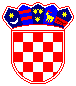 REPUBLIKA HRVATSKA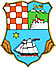 PRIMORSKO-GORANSKA ŽUPANIJAUPRAVNI ODJEL ZA PROSTORNO UREĐENJE, GRADITELJSTVO I  ZAŠTITU OKOLIŠA